Załącznik nr 6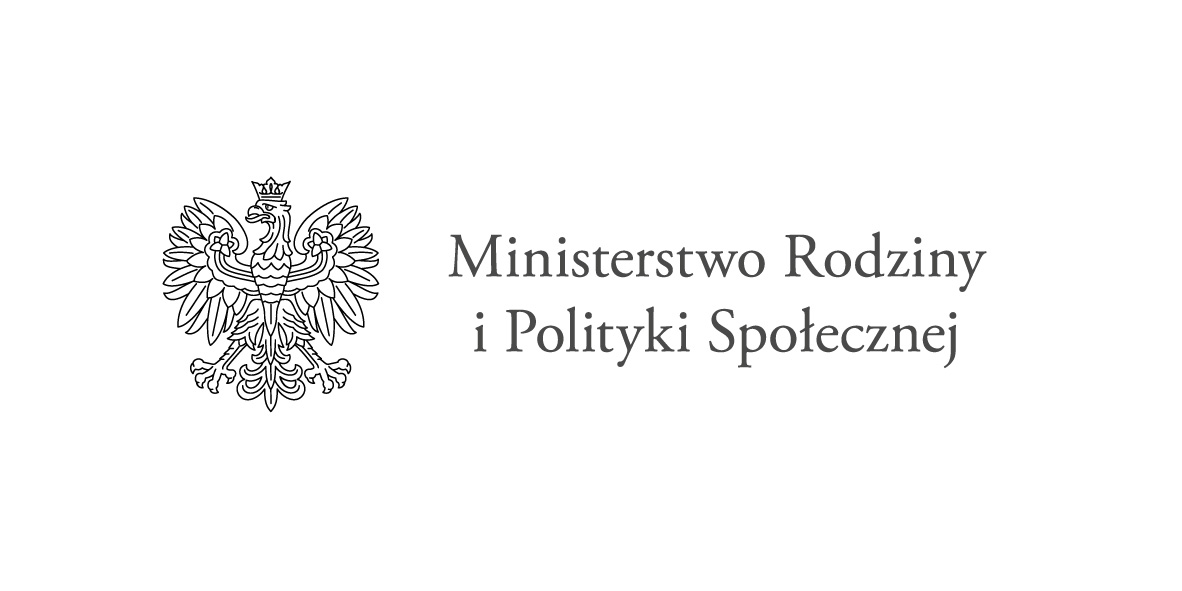 Specyfikacja  wyposażenia/ Szczegółowa kalkulacja cenyAGD/RTVI POZIOMI POZIOMI POZIOMI POZIOMI POZIOMI POZIOMI POZIOMI POZIOMI POZIOMI POZIOMI POZIOMI POZIOMI POZIOMI POZIOMI POZIOML.p.ProduktIlość(szt./kpl)Ilość(szt./kpl)Ilość(szt./kpl)Ilość(szt./kpl)Ilość(szt./kpl)OpisOpisOpisCena jednostk.Za szt./kpl.NETTOWartość NETTOWartośćBRUTTOVATVATRozdzielnia posiłków – m2Rozdzielnia posiłków – m2Rozdzielnia posiłków – m2Rozdzielnia posiłków – m2Rozdzielnia posiłków – m2Rozdzielnia posiłków – m2Rozdzielnia posiłków – m2Rozdzielnia posiłków – m2Rozdzielnia posiłków – m2Rozdzielnia posiłków – m2Rozdzielnia posiłków – m2Rozdzielnia posiłków – m2Rozdzielnia posiłków – m2Rozdzielnia posiłków – m2Rozdzielnia posiłków – m21Okap stalowy 60  1 szt1 szt1 szt1 szt1 sztWymiary (SxWxG)   60 x 67,9 x 45 cmWydajność maksymalna (tryb standardowy)   650 m3/hPoziom hałasu   65 dBFiltry przeciwtłuszczowe   aluminioweOświetlenie   ledowe 2x2,5 WKolor stalowyTyp kominowyGwarancja 60 m-cy  (Door to door)Wymiary (SxWxG)   60 x 67,9 x 45 cmWydajność maksymalna (tryb standardowy)   650 m3/hPoziom hałasu   65 dBFiltry przeciwtłuszczowe   aluminioweOświetlenie   ledowe 2x2,5 WKolor stalowyTyp kominowyGwarancja 60 m-cy  (Door to door)Wymiary (SxWxG)   60 x 67,9 x 45 cmWydajność maksymalna (tryb standardowy)   650 m3/hPoziom hałasu   65 dBFiltry przeciwtłuszczowe   aluminioweOświetlenie   ledowe 2x2,5 WKolor stalowyTyp kominowyGwarancja 60 m-cy  (Door to door)23 %23 %2Płyta indukcyjna srebrna 60  1 szt.1 szt.1 szt.1 szt.1 szt.Gwarancja 60-mcy, (Door to door)Gwarancja 60-mcy, (Door to door)Gwarancja 60-mcy, (Door to door)23 %23 %3Zmywarko-wypażarka srebrna  1 szt.1 szt.1 szt.1 szt.1 szt.WymiaryWymiar kosza: 350 mm X 350 mm
Prześwit/wysokość wsadu: 255 mmDane technicznePrzyłącze elektryczne: 230 V 50 Hz
Przyłącze wodne: 3/4 cala
Moc znamionowa: 2780 W
Pompa płucząca: 120 l / min.:	Zakres dostawy
2 kosze 350 x 350 mm
kosz na sztućce
wąż zasilający 230V
waż zasilający dopływ wody
wąż odpływowy do kanalizacji
obciążniki wężyków do płynówGwarancja 60 – mcy, (Door to door)WymiaryWymiar kosza: 350 mm X 350 mm
Prześwit/wysokość wsadu: 255 mmDane technicznePrzyłącze elektryczne: 230 V 50 Hz
Przyłącze wodne: 3/4 cala
Moc znamionowa: 2780 W
Pompa płucząca: 120 l / min.:	Zakres dostawy
2 kosze 350 x 350 mm
kosz na sztućce
wąż zasilający 230V
waż zasilający dopływ wody
wąż odpływowy do kanalizacji
obciążniki wężyków do płynówGwarancja 60 – mcy, (Door to door)WymiaryWymiar kosza: 350 mm X 350 mm
Prześwit/wysokość wsadu: 255 mmDane technicznePrzyłącze elektryczne: 230 V 50 Hz
Przyłącze wodne: 3/4 cala
Moc znamionowa: 2780 W
Pompa płucząca: 120 l / min.:	Zakres dostawy
2 kosze 350 x 350 mm
kosz na sztućce
wąż zasilający 230V
waż zasilający dopływ wody
wąż odpływowy do kanalizacji
obciążniki wężyków do płynówGwarancja 60 – mcy, (Door to door)23 %23 %4Piekarnik srebrny wolnostojący, do zabudowy1 szt.1 szt.1 szt.1 szt.1 szt.Drzwi: Otwierane uchylnieKolor frontu: InoxRodzaj piekarnika: ElektrycznyWyposażenie: 2 blachy, Instrukcja obsługi w języku polskimGwarancja: 60 m-cy, Door To DoorBezpieczeństwo użytkowania: Chłodzenie obudowyCzyszczenie piekarnika: 
Emalia łatwoczyszczącaPojemność [l]: 65Typ prowadnic w piekarniku: TeleskopoweWykonanie wnętrza piekarnika: EmaliaMoc przyłączeniowa [kW]: 3.1Napięcie zasilania [V]: 230Klasa energetyczna: ARównomierne pieczenieGrill (opiekacz): 	TakSterowanie: Pokrętła, SensoroweTermoobieg: TakSzerokość [cm]: 	59.5Wysokość [cm]: 	59.5Głębokość [cm]: 	57Drzwi: Otwierane uchylnieKolor frontu: InoxRodzaj piekarnika: ElektrycznyWyposażenie: 2 blachy, Instrukcja obsługi w języku polskimGwarancja: 60 m-cy, Door To DoorBezpieczeństwo użytkowania: Chłodzenie obudowyCzyszczenie piekarnika: 
Emalia łatwoczyszczącaPojemność [l]: 65Typ prowadnic w piekarniku: TeleskopoweWykonanie wnętrza piekarnika: EmaliaMoc przyłączeniowa [kW]: 3.1Napięcie zasilania [V]: 230Klasa energetyczna: ARównomierne pieczenieGrill (opiekacz): 	TakSterowanie: Pokrętła, SensoroweTermoobieg: TakSzerokość [cm]: 	59.5Wysokość [cm]: 	59.5Głębokość [cm]: 	57Drzwi: Otwierane uchylnieKolor frontu: InoxRodzaj piekarnika: ElektrycznyWyposażenie: 2 blachy, Instrukcja obsługi w języku polskimGwarancja: 60 m-cy, Door To DoorBezpieczeństwo użytkowania: Chłodzenie obudowyCzyszczenie piekarnika: 
Emalia łatwoczyszczącaPojemność [l]: 65Typ prowadnic w piekarniku: TeleskopoweWykonanie wnętrza piekarnika: EmaliaMoc przyłączeniowa [kW]: 3.1Napięcie zasilania [V]: 230Klasa energetyczna: ARównomierne pieczenieGrill (opiekacz): 	TakSterowanie: Pokrętła, SensoroweTermoobieg: TakSzerokość [cm]: 	59.5Wysokość [cm]: 	59.5Głębokość [cm]: 	5723 %23 %5Lodówko zamrażalka  srebrna jednokomorowa szer/wys/gł 1 szt.1 szt.1 szt.1 szt.1 szt.Dane techniczneWymiary bez elementów wystających (WxSxG)	185 x 59,5 x 66,8 cmKolor : grafitowy metalicznyPołożenie zamrażarki	na doleBezszronowa (No Frost): pełny No FrostSterowanie: elektroniczneWyświetlacz : takZmiana kierunku otwierania drzwi: takLicowane drzwi	takLiczba termostatów	2Liczba agregatów	1Klasa klimatyczna	SN, T, STKlasa energetyczna	FPojemność użytkowa chłodziarki: 230 litrówPojemność użytkowa zamrażarki: 108 litrówPoziom hałasu : 37 dBKlasa poziomu hałasu : CDodatkowe informacje: oświetlenie ledoweSposób odszraniania (rozmrażania) chłodziarki: No FrostWyposażenie : 4 półki szklane, 1 półka na butelki, 3 półki w drzwiach, 1 szuflada na warzywa i owoceSposób odszraniania (rozmrażania) zamrażarki: No FrostKlasa zamrażarki: ****Bezpieczeństwo użytkowania: półki wykonane ze „szkła bezpiecznego”, alarm (wskaźnik) niedomkniętych drzwiGwarancja 60 m-cy, (Door to door)Dane techniczneWymiary bez elementów wystających (WxSxG)	185 x 59,5 x 66,8 cmKolor : grafitowy metalicznyPołożenie zamrażarki	na doleBezszronowa (No Frost): pełny No FrostSterowanie: elektroniczneWyświetlacz : takZmiana kierunku otwierania drzwi: takLicowane drzwi	takLiczba termostatów	2Liczba agregatów	1Klasa klimatyczna	SN, T, STKlasa energetyczna	FPojemność użytkowa chłodziarki: 230 litrówPojemność użytkowa zamrażarki: 108 litrówPoziom hałasu : 37 dBKlasa poziomu hałasu : CDodatkowe informacje: oświetlenie ledoweSposób odszraniania (rozmrażania) chłodziarki: No FrostWyposażenie : 4 półki szklane, 1 półka na butelki, 3 półki w drzwiach, 1 szuflada na warzywa i owoceSposób odszraniania (rozmrażania) zamrażarki: No FrostKlasa zamrażarki: ****Bezpieczeństwo użytkowania: półki wykonane ze „szkła bezpiecznego”, alarm (wskaźnik) niedomkniętych drzwiGwarancja 60 m-cy, (Door to door)Dane techniczneWymiary bez elementów wystających (WxSxG)	185 x 59,5 x 66,8 cmKolor : grafitowy metalicznyPołożenie zamrażarki	na doleBezszronowa (No Frost): pełny No FrostSterowanie: elektroniczneWyświetlacz : takZmiana kierunku otwierania drzwi: takLicowane drzwi	takLiczba termostatów	2Liczba agregatów	1Klasa klimatyczna	SN, T, STKlasa energetyczna	FPojemność użytkowa chłodziarki: 230 litrówPojemność użytkowa zamrażarki: 108 litrówPoziom hałasu : 37 dBKlasa poziomu hałasu : CDodatkowe informacje: oświetlenie ledoweSposób odszraniania (rozmrażania) chłodziarki: No FrostWyposażenie : 4 półki szklane, 1 półka na butelki, 3 półki w drzwiach, 1 szuflada na warzywa i owoceSposób odszraniania (rozmrażania) zamrażarki: No FrostKlasa zamrażarki: ****Bezpieczeństwo użytkowania: półki wykonane ze „szkła bezpiecznego”, alarm (wskaźnik) niedomkniętych drzwiGwarancja 60 m-cy, (Door to door)23 %23 %6Blender 1 szt.1 szt.1 szt.1 szt.1 szt.Dane techniczneZasilanie 	sieciowe 230-240 V 50/60 HzMoc silnika: 1200 WRegulacja obrotów	mechaniczna-płynnaLiczba poziomów obrotów: 3Praca pulsacyjna: takMożliwość mycia końcówek w zmywarce: takFunkcje dodatkowe: 	końcówka ze stali nierdzewnej, przycisk do łatwego usuwania akcesoriówFUNKCJE:  	 kruszenie lodu, miksowanie, rozdrabnianie (siekanie), ubijanie pianyWYPOSAŻENIE 	 kielich do miksowania, rozdrabniaczKońcówki do miksowania, ubijaniainstrukcja obsługi w języku polskim, karta gwarancyjnaGwarancja 60 m-cy, (Door to door)Dane techniczneZasilanie 	sieciowe 230-240 V 50/60 HzMoc silnika: 1200 WRegulacja obrotów	mechaniczna-płynnaLiczba poziomów obrotów: 3Praca pulsacyjna: takMożliwość mycia końcówek w zmywarce: takFunkcje dodatkowe: 	końcówka ze stali nierdzewnej, przycisk do łatwego usuwania akcesoriówFUNKCJE:  	 kruszenie lodu, miksowanie, rozdrabnianie (siekanie), ubijanie pianyWYPOSAŻENIE 	 kielich do miksowania, rozdrabniaczKońcówki do miksowania, ubijaniainstrukcja obsługi w języku polskim, karta gwarancyjnaGwarancja 60 m-cy, (Door to door)Dane techniczneZasilanie 	sieciowe 230-240 V 50/60 HzMoc silnika: 1200 WRegulacja obrotów	mechaniczna-płynnaLiczba poziomów obrotów: 3Praca pulsacyjna: takMożliwość mycia końcówek w zmywarce: takFunkcje dodatkowe: 	końcówka ze stali nierdzewnej, przycisk do łatwego usuwania akcesoriówFUNKCJE:  	 kruszenie lodu, miksowanie, rozdrabnianie (siekanie), ubijanie pianyWYPOSAŻENIE 	 kielich do miksowania, rozdrabniaczKońcówki do miksowania, ubijaniainstrukcja obsługi w języku polskim, karta gwarancyjnaGwarancja 60 m-cy, (Door to door)23 %23 %Jadalnia z aneksem kuchennym – m2Jadalnia z aneksem kuchennym – m2Jadalnia z aneksem kuchennym – m2Jadalnia z aneksem kuchennym – m2Jadalnia z aneksem kuchennym – m2Jadalnia z aneksem kuchennym – m2Jadalnia z aneksem kuchennym – m2Jadalnia z aneksem kuchennym – m2Jadalnia z aneksem kuchennym – m2Jadalnia z aneksem kuchennym – m2Jadalnia z aneksem kuchennym – m2Jadalnia z aneksem kuchennym – m2Jadalnia z aneksem kuchennym – m2Jadalnia z aneksem kuchennym – m2Jadalnia z aneksem kuchennym – m21Telewizor 55 cali z uchwytem  ściennym 1 szt.1 szt.1 szt.1 szt.1 szt.Rozmiar ekranu  	55 cali / 139 cm Format HD / Rozdzielczość 	4K UHD / 3840 x 2160 Częstotliwość odświeżania ekranu 	50 Hz / 60 Hz Technologia obrazu  	LED Podświetlenie matrycy  Direct LED Tuner 	DVB-T (MPEG-4), DVB-T2 (HEVC), DVB-S, DVB-S2, DVB-C, analogowy Odbiera obraz nadawany po 01.03.2022r.Smart TV 	tak Wi-Fi 	tak Łączność bezprzewodowa  	Bluetooth,  DLNA Przeglądarka internetowa 	tak Nagrywanie na USB 	tak HbbTV 	tak Aplikacje Smart TV 	YouTube, Netflix, Apple TV Kompatybilność z asystentem głosowym  	Asystent Google, Amazon Alexa System i moc głośników  	system 2.0 / 2 x 10 W System dźwięku przestrzennego 	tak Regulacja tonów  	tak Korektor dźwięku  	tak Menu w języku polskim  	tak Telegazeta 	tak Informacje dodatkowe  	procesor 4-rdzeniowy, sterowanie głosem, wyszukiwanie głosowe, USB - zdjęcia, muzyka, film, Digital EPG, TimeShift, możliwość aktualizacji oprogramowania, możliwość użycia klawiatury i myszki (funkcje Smart) Liczba złączy HDMI 	3 (3x HDMI 2.0) Liczba złączy USB 	2 Złącze Ethernet (LAN) 	tak Cyfrowe wyjście optyczne 	tak Złącze CI (Common Interface) 	1 Kolor obudowy  czarny Możliwość montażu na ścianie 	tak / VESA 300x300 mm Rozmiar ekranu  	55 cali / 139 cm Rozdzielczość   	3840 x 2160 Pobór mocy (tryb czuwania)  	0,5 W Zasilanie  	110 - 240 V 50/60 Hz Wyposażenie i akcesoria  	 Wyposażenie  2 baterie AA do pilota, podstawa, instrukcja obsługi w języku polskim, karta gwarancyjna, pilot Gwarancja  60m-cy (Door to door)  Uchwyt RTV:  	 Rodzaj uchwytu: uchylnyLiczba mocowanych ekranów: 	1Rekomendowana wielkość ekranu obejmuje 55 caliMaksymalna waga ekranu 75 kgStandard VESA : 200x100 mm, 200x200 mm, 300x200 mm, 300x300 mm, 400x200 mm, 400x300 mm, 400x400 mm, 600x300 mm, 600x400 mm, 800x400 mmRegulowanie w poziomie: nieRegulowanie w pionie : 10 stopniMaksymalna odległość od ściany/sufitu  	148 mmMinimalna odległość od ściany/sufitu  	45 mmWbudowana poziomica Gwarancja / Instrukcja  	 Gwarancja  24 miesiące, (Door to door)Rozmiar ekranu  	55 cali / 139 cm Format HD / Rozdzielczość 	4K UHD / 3840 x 2160 Częstotliwość odświeżania ekranu 	50 Hz / 60 Hz Technologia obrazu  	LED Podświetlenie matrycy  Direct LED Tuner 	DVB-T (MPEG-4), DVB-T2 (HEVC), DVB-S, DVB-S2, DVB-C, analogowy Odbiera obraz nadawany po 01.03.2022r.Smart TV 	tak Wi-Fi 	tak Łączność bezprzewodowa  	Bluetooth,  DLNA Przeglądarka internetowa 	tak Nagrywanie na USB 	tak HbbTV 	tak Aplikacje Smart TV 	YouTube, Netflix, Apple TV Kompatybilność z asystentem głosowym  	Asystent Google, Amazon Alexa System i moc głośników  	system 2.0 / 2 x 10 W System dźwięku przestrzennego 	tak Regulacja tonów  	tak Korektor dźwięku  	tak Menu w języku polskim  	tak Telegazeta 	tak Informacje dodatkowe  	procesor 4-rdzeniowy, sterowanie głosem, wyszukiwanie głosowe, USB - zdjęcia, muzyka, film, Digital EPG, TimeShift, możliwość aktualizacji oprogramowania, możliwość użycia klawiatury i myszki (funkcje Smart) Liczba złączy HDMI 	3 (3x HDMI 2.0) Liczba złączy USB 	2 Złącze Ethernet (LAN) 	tak Cyfrowe wyjście optyczne 	tak Złącze CI (Common Interface) 	1 Kolor obudowy  czarny Możliwość montażu na ścianie 	tak / VESA 300x300 mm Rozmiar ekranu  	55 cali / 139 cm Rozdzielczość   	3840 x 2160 Pobór mocy (tryb czuwania)  	0,5 W Zasilanie  	110 - 240 V 50/60 Hz Wyposażenie i akcesoria  	 Wyposażenie  2 baterie AA do pilota, podstawa, instrukcja obsługi w języku polskim, karta gwarancyjna, pilot Gwarancja  60m-cy (Door to door)  Uchwyt RTV:  	 Rodzaj uchwytu: uchylnyLiczba mocowanych ekranów: 	1Rekomendowana wielkość ekranu obejmuje 55 caliMaksymalna waga ekranu 75 kgStandard VESA : 200x100 mm, 200x200 mm, 300x200 mm, 300x300 mm, 400x200 mm, 400x300 mm, 400x400 mm, 600x300 mm, 600x400 mm, 800x400 mmRegulowanie w poziomie: nieRegulowanie w pionie : 10 stopniMaksymalna odległość od ściany/sufitu  	148 mmMinimalna odległość od ściany/sufitu  	45 mmWbudowana poziomica Gwarancja / Instrukcja  	 Gwarancja  24 miesiące, (Door to door)Rozmiar ekranu  	55 cali / 139 cm Format HD / Rozdzielczość 	4K UHD / 3840 x 2160 Częstotliwość odświeżania ekranu 	50 Hz / 60 Hz Technologia obrazu  	LED Podświetlenie matrycy  Direct LED Tuner 	DVB-T (MPEG-4), DVB-T2 (HEVC), DVB-S, DVB-S2, DVB-C, analogowy Odbiera obraz nadawany po 01.03.2022r.Smart TV 	tak Wi-Fi 	tak Łączność bezprzewodowa  	Bluetooth,  DLNA Przeglądarka internetowa 	tak Nagrywanie na USB 	tak HbbTV 	tak Aplikacje Smart TV 	YouTube, Netflix, Apple TV Kompatybilność z asystentem głosowym  	Asystent Google, Amazon Alexa System i moc głośników  	system 2.0 / 2 x 10 W System dźwięku przestrzennego 	tak Regulacja tonów  	tak Korektor dźwięku  	tak Menu w języku polskim  	tak Telegazeta 	tak Informacje dodatkowe  	procesor 4-rdzeniowy, sterowanie głosem, wyszukiwanie głosowe, USB - zdjęcia, muzyka, film, Digital EPG, TimeShift, możliwość aktualizacji oprogramowania, możliwość użycia klawiatury i myszki (funkcje Smart) Liczba złączy HDMI 	3 (3x HDMI 2.0) Liczba złączy USB 	2 Złącze Ethernet (LAN) 	tak Cyfrowe wyjście optyczne 	tak Złącze CI (Common Interface) 	1 Kolor obudowy  czarny Możliwość montażu na ścianie 	tak / VESA 300x300 mm Rozmiar ekranu  	55 cali / 139 cm Rozdzielczość   	3840 x 2160 Pobór mocy (tryb czuwania)  	0,5 W Zasilanie  	110 - 240 V 50/60 Hz Wyposażenie i akcesoria  	 Wyposażenie  2 baterie AA do pilota, podstawa, instrukcja obsługi w języku polskim, karta gwarancyjna, pilot Gwarancja  60m-cy (Door to door)  Uchwyt RTV:  	 Rodzaj uchwytu: uchylnyLiczba mocowanych ekranów: 	1Rekomendowana wielkość ekranu obejmuje 55 caliMaksymalna waga ekranu 75 kgStandard VESA : 200x100 mm, 200x200 mm, 300x200 mm, 300x300 mm, 400x200 mm, 400x300 mm, 400x400 mm, 600x300 mm, 600x400 mm, 800x400 mmRegulowanie w poziomie: nieRegulowanie w pionie : 10 stopniMaksymalna odległość od ściany/sufitu  	148 mmMinimalna odległość od ściany/sufitu  	45 mmWbudowana poziomica Gwarancja / Instrukcja  	 Gwarancja  24 miesiące, (Door to door)23 %2Ekspres do kawy ciśnieniowy srebrny  1 szt.1 szt.1 szt.1 szt.1 szt.Kolor: SrebrnyRodzaj ekspresu: CiśnieniowyWbudowany młynek: TakTyp ekspresu: 	AutomatycznyZabezpieczenie przed przegrzaniemMoc [W]: 	1500Ciśnienie [bar]: 15Funkcje dodatkowe: 	Double Cup, Funkcja kawy mielonej, Pokrywa chroniąca aromat, Wskaźnik konieczności odkamieniania, Wyjmowany blok zaparzającySterowanie: SensoroweRegulacja ilości zaparzanej kawy:  TakRegulacja mocy kawy: TakRodzaj kawy: ZiarnistaSpienianie mleka: TakDostępne napoje: Cappuccino, Espresso, Gorąca woda, Kawa czarnaAutomatyczny program czyszczeniaDotykowy ekran: 	TakPojemnik na mleko: 	TakRegulacja stopnia zmielenia kawy: TakRegulacja temperatury kawy: TakTyp młynka: Ceramiczny lub ŻarnowyInstrukcja obsługi w języku polskimWyposażenie: Filtr AquaClean, Miarka, Pasek testowy do badania twardości wodyGwarancja 60 m-cy, (Door to door)Kolor: SrebrnyRodzaj ekspresu: CiśnieniowyWbudowany młynek: TakTyp ekspresu: 	AutomatycznyZabezpieczenie przed przegrzaniemMoc [W]: 	1500Ciśnienie [bar]: 15Funkcje dodatkowe: 	Double Cup, Funkcja kawy mielonej, Pokrywa chroniąca aromat, Wskaźnik konieczności odkamieniania, Wyjmowany blok zaparzającySterowanie: SensoroweRegulacja ilości zaparzanej kawy:  TakRegulacja mocy kawy: TakRodzaj kawy: ZiarnistaSpienianie mleka: TakDostępne napoje: Cappuccino, Espresso, Gorąca woda, Kawa czarnaAutomatyczny program czyszczeniaDotykowy ekran: 	TakPojemnik na mleko: 	TakRegulacja stopnia zmielenia kawy: TakRegulacja temperatury kawy: TakTyp młynka: Ceramiczny lub ŻarnowyInstrukcja obsługi w języku polskimWyposażenie: Filtr AquaClean, Miarka, Pasek testowy do badania twardości wodyGwarancja 60 m-cy, (Door to door)Kolor: SrebrnyRodzaj ekspresu: CiśnieniowyWbudowany młynek: TakTyp ekspresu: 	AutomatycznyZabezpieczenie przed przegrzaniemMoc [W]: 	1500Ciśnienie [bar]: 15Funkcje dodatkowe: 	Double Cup, Funkcja kawy mielonej, Pokrywa chroniąca aromat, Wskaźnik konieczności odkamieniania, Wyjmowany blok zaparzającySterowanie: SensoroweRegulacja ilości zaparzanej kawy:  TakRegulacja mocy kawy: TakRodzaj kawy: ZiarnistaSpienianie mleka: TakDostępne napoje: Cappuccino, Espresso, Gorąca woda, Kawa czarnaAutomatyczny program czyszczeniaDotykowy ekran: 	TakPojemnik na mleko: 	TakRegulacja stopnia zmielenia kawy: TakRegulacja temperatury kawy: TakTyp młynka: Ceramiczny lub ŻarnowyInstrukcja obsługi w języku polskimWyposażenie: Filtr AquaClean, Miarka, Pasek testowy do badania twardości wodyGwarancja 60 m-cy, (Door to door)23 %3Kuchenka mikrofalowa wolnostojąca srebrna  1 szt.1 szt.1 szt.1 szt.1 szt.Grill: 	TakRodzaj: 	WolnostojącaMoc grilla min.: 1050Moc mikrofal min.: 	900Sterowanie ElektroniczneAutomatyczny dobór czasu RozmrażaniaGotowanie na parzeGrill, Podgrzewanie, RozmrażaniePojemność min. [l]: 	30Sposób otwierania drzwi: 	W lewoŚrednica talerza obrotowego [cm]: 31.5Talerz: 	TakWykończenie wnętrza: 	EmaliaOświetlenie wnętrza: 	TakWyświetlacz: 	TakKolor: srebroGwarancja 60 m-cy, (Door to door)Grill: 	TakRodzaj: 	WolnostojącaMoc grilla min.: 1050Moc mikrofal min.: 	900Sterowanie ElektroniczneAutomatyczny dobór czasu RozmrażaniaGotowanie na parzeGrill, Podgrzewanie, RozmrażaniePojemność min. [l]: 	30Sposób otwierania drzwi: 	W lewoŚrednica talerza obrotowego [cm]: 31.5Talerz: 	TakWykończenie wnętrza: 	EmaliaOświetlenie wnętrza: 	TakWyświetlacz: 	TakKolor: srebroGwarancja 60 m-cy, (Door to door)Grill: 	TakRodzaj: 	WolnostojącaMoc grilla min.: 1050Moc mikrofal min.: 	900Sterowanie ElektroniczneAutomatyczny dobór czasu RozmrażaniaGotowanie na parzeGrill, Podgrzewanie, RozmrażaniePojemność min. [l]: 	30Sposób otwierania drzwi: 	W lewoŚrednica talerza obrotowego [cm]: 31.5Talerz: 	TakWykończenie wnętrza: 	EmaliaOświetlenie wnętrza: 	TakWyświetlacz: 	TakKolor: srebroGwarancja 60 m-cy, (Door to door)23 %4Czajnik elektryczny srebrny1 szt.1 szt.1 szt.1 szt.1 szt.Element grzejny” Płaska grzałka płytkowaFiltr AntyosadowyObrotowa podstawa: TakOtwieranie pokrywy:  PrzyciskPojemność [l]: 1.7Wskaźnik poziomu wody:  TakWykonanie: Stal nierdzewnaMoc grzałki [W]: 1850 - 2200Nienagrzewający się uchwyt, Podświetlenie LED, Schowek na przewódZabezpieczenia: Antypoślizgowe nóżki, Automatyczne wyłączenie, Funkcja ochrony przed włączeniem pustego czajnikaKolor: Stalowo-czarnyGwarancja: 60 miesięcy, (Door to door)Element grzejny” Płaska grzałka płytkowaFiltr AntyosadowyObrotowa podstawa: TakOtwieranie pokrywy:  PrzyciskPojemność [l]: 1.7Wskaźnik poziomu wody:  TakWykonanie: Stal nierdzewnaMoc grzałki [W]: 1850 - 2200Nienagrzewający się uchwyt, Podświetlenie LED, Schowek na przewódZabezpieczenia: Antypoślizgowe nóżki, Automatyczne wyłączenie, Funkcja ochrony przed włączeniem pustego czajnikaKolor: Stalowo-czarnyGwarancja: 60 miesięcy, (Door to door)Element grzejny” Płaska grzałka płytkowaFiltr AntyosadowyObrotowa podstawa: TakOtwieranie pokrywy:  PrzyciskPojemność [l]: 1.7Wskaźnik poziomu wody:  TakWykonanie: Stal nierdzewnaMoc grzałki [W]: 1850 - 2200Nienagrzewający się uchwyt, Podświetlenie LED, Schowek na przewódZabezpieczenia: Antypoślizgowe nóżki, Automatyczne wyłączenie, Funkcja ochrony przed włączeniem pustego czajnikaKolor: Stalowo-czarnyGwarancja: 60 miesięcy, (Door to door)23 %Pomieszczenie porządkowe (na każdym poziomie)Pomieszczenie porządkowe (na każdym poziomie)Pomieszczenie porządkowe (na każdym poziomie)Pomieszczenie porządkowe (na każdym poziomie)Pomieszczenie porządkowe (na każdym poziomie)Pomieszczenie porządkowe (na każdym poziomie)Pomieszczenie porządkowe (na każdym poziomie)Pomieszczenie porządkowe (na każdym poziomie)Pomieszczenie porządkowe (na każdym poziomie)Pomieszczenie porządkowe (na każdym poziomie)Pomieszczenie porządkowe (na każdym poziomie)Pomieszczenie porządkowe (na każdym poziomie)Pomieszczenie porządkowe (na każdym poziomie)Pomieszczenie porządkowe (na każdym poziomie)Pomieszczenie porządkowe (na każdym poziomie)1Odkurzacz pionowy akumulatorowy z wymiennymi szczotkami z odłączanym odkurzaczem ręcznym 1 szt.1 szt.1 szt.1 szt.1 szt.Moc wejściowa  	100 WNapięcie akumulatora  	18 VPoziom hałasu max 	80 dBZasilanie 	akumulatoroweMaksymalny czas pracy 	60 minutCzas pracy z funkcją Turbo  	19 minutCzas ładowania  	6 godzinPodświetlenie LED  	takOdkurzacz ręczny 	takBateria  	litowo-jonowaLiczba baterii w wyposażeniu  2Wymienna bateria  	takPojemność pojemnika  	0,5 litraTyp filtra  	zmywalnyWskaźnik naładowania baterii  	takFunkcje dodatkowe  	2 tryby pracy (normalny, max) , podświetlenie LEDSterowanie w rączce  	takSkładana rączka  	takFunkcje:głowica szczotki obraca się o 180 stopni, łatwe opróżnianie pojemnika, łatwe wyjmowanie szczotki na rolce, samostojąca konstrukcja, wyjmowana bateriaWyposażenie: Szczotki, ssawki  elektroszczotka, ssawka szczelinowaPozostałe  	ładowarkaWyposażenie :instrukcja obsługi w języku polskimGwarancja 60 m-cy , (Door to door)Moc wejściowa  	100 WNapięcie akumulatora  	18 VPoziom hałasu max 	80 dBZasilanie 	akumulatoroweMaksymalny czas pracy 	60 minutCzas pracy z funkcją Turbo  	19 minutCzas ładowania  	6 godzinPodświetlenie LED  	takOdkurzacz ręczny 	takBateria  	litowo-jonowaLiczba baterii w wyposażeniu  2Wymienna bateria  	takPojemność pojemnika  	0,5 litraTyp filtra  	zmywalnyWskaźnik naładowania baterii  	takFunkcje dodatkowe  	2 tryby pracy (normalny, max) , podświetlenie LEDSterowanie w rączce  	takSkładana rączka  	takFunkcje:głowica szczotki obraca się o 180 stopni, łatwe opróżnianie pojemnika, łatwe wyjmowanie szczotki na rolce, samostojąca konstrukcja, wyjmowana bateriaWyposażenie: Szczotki, ssawki  elektroszczotka, ssawka szczelinowaPozostałe  	ładowarkaWyposażenie :instrukcja obsługi w języku polskimGwarancja 60 m-cy , (Door to door)Moc wejściowa  	100 WNapięcie akumulatora  	18 VPoziom hałasu max 	80 dBZasilanie 	akumulatoroweMaksymalny czas pracy 	60 minutCzas pracy z funkcją Turbo  	19 minutCzas ładowania  	6 godzinPodświetlenie LED  	takOdkurzacz ręczny 	takBateria  	litowo-jonowaLiczba baterii w wyposażeniu  2Wymienna bateria  	takPojemność pojemnika  	0,5 litraTyp filtra  	zmywalnyWskaźnik naładowania baterii  	takFunkcje dodatkowe  	2 tryby pracy (normalny, max) , podświetlenie LEDSterowanie w rączce  	takSkładana rączka  	takFunkcje:głowica szczotki obraca się o 180 stopni, łatwe opróżnianie pojemnika, łatwe wyjmowanie szczotki na rolce, samostojąca konstrukcja, wyjmowana bateriaWyposażenie: Szczotki, ssawki  elektroszczotka, ssawka szczelinowaPozostałe  	ładowarkaWyposażenie :instrukcja obsługi w języku polskimGwarancja 60 m-cy , (Door to door)23 %2Odkurzacz przemysłowy 1 szt.1 szt.1 szt.1 szt.1 szt.Przeznaczenie 	do użytku profesjonalnegoMoc silnika 	1200 WTyp filtra  	tekstylnyRodzaj worka  papierowy,  pojemnikPojemność worka 	20 litrówZasilanie 	siecioweFunkcje dodatkowe  	możliwość odkurzania na mokro, możliwość odkurzania na suchoWyposażenie 2 rury, dysza do większych odpadków, dysza ssąca, instrukcja obsługi w języku polskim, ssawka szczelinowa, wąż ssącyGwarancja 60 m-cy, (Door to door)Przeznaczenie 	do użytku profesjonalnegoMoc silnika 	1200 WTyp filtra  	tekstylnyRodzaj worka  papierowy,  pojemnikPojemność worka 	20 litrówZasilanie 	siecioweFunkcje dodatkowe  	możliwość odkurzania na mokro, możliwość odkurzania na suchoWyposażenie 2 rury, dysza do większych odpadków, dysza ssąca, instrukcja obsługi w języku polskim, ssawka szczelinowa, wąż ssącyGwarancja 60 m-cy, (Door to door)Przeznaczenie 	do użytku profesjonalnegoMoc silnika 	1200 WTyp filtra  	tekstylnyRodzaj worka  papierowy,  pojemnikPojemność worka 	20 litrówZasilanie 	siecioweFunkcje dodatkowe  	możliwość odkurzania na mokro, możliwość odkurzania na suchoWyposażenie 2 rury, dysza do większych odpadków, dysza ssąca, instrukcja obsługi w języku polskim, ssawka szczelinowa, wąż ssącyGwarancja 60 m-cy, (Door to door)23 %3Odkurzacz1szt1szt1szt1szt1sztFunkcje: Regulacja mocy ssania, Zwijacz przewodu Długość przewodu [m]      5 Konstrukcja Ergonomiczny uchwyt, Rura teleskopowa z blokadą Moc silnika [W]   700 Zasięg pracy [m]    8 Zasilanie  Sieciowe Zwijacz przewodu:  Tak Funkcje dodatkowe: Uchwyt do przenoszenia, Zwijacz przewodu Regulacja mocy ssania: Tak Wbudowany ręczny odkurzaczNie Nazwa filtra HEPA Typ filtra Antyalergiczny Model worka Brak Pojemność pojemnika/worka [l]  1.5 Zbieranie kurzu Pojemnik Rodzaj odkurzacza Bezworkowy Gwarancja 60 miesięcy (Door to door) Dysze/szczotki  Dysza szczelinowa, Końcówka do tapicerki, Końcówka z miękkiego włosia, Ssawka uniwersalna Pozostałe wyposażenie Rura teleskopowa, Wąż ssący Funkcje: Regulacja mocy ssania, Zwijacz przewodu Długość przewodu [m]      5 Konstrukcja Ergonomiczny uchwyt, Rura teleskopowa z blokadą Moc silnika [W]   700 Zasięg pracy [m]    8 Zasilanie  Sieciowe Zwijacz przewodu:  Tak Funkcje dodatkowe: Uchwyt do przenoszenia, Zwijacz przewodu Regulacja mocy ssania: Tak Wbudowany ręczny odkurzaczNie Nazwa filtra HEPA Typ filtra Antyalergiczny Model worka Brak Pojemność pojemnika/worka [l]  1.5 Zbieranie kurzu Pojemnik Rodzaj odkurzacza Bezworkowy Gwarancja 60 miesięcy (Door to door) Dysze/szczotki  Dysza szczelinowa, Końcówka do tapicerki, Końcówka z miękkiego włosia, Ssawka uniwersalna Pozostałe wyposażenie Rura teleskopowa, Wąż ssący Funkcje: Regulacja mocy ssania, Zwijacz przewodu Długość przewodu [m]      5 Konstrukcja Ergonomiczny uchwyt, Rura teleskopowa z blokadą Moc silnika [W]   700 Zasięg pracy [m]    8 Zasilanie  Sieciowe Zwijacz przewodu:  Tak Funkcje dodatkowe: Uchwyt do przenoszenia, Zwijacz przewodu Regulacja mocy ssania: Tak Wbudowany ręczny odkurzaczNie Nazwa filtra HEPA Typ filtra Antyalergiczny Model worka Brak Pojemność pojemnika/worka [l]  1.5 Zbieranie kurzu Pojemnik Rodzaj odkurzacza Bezworkowy Gwarancja 60 miesięcy (Door to door) Dysze/szczotki  Dysza szczelinowa, Końcówka do tapicerki, Końcówka z miękkiego włosia, Ssawka uniwersalna Pozostałe wyposażenie Rura teleskopowa, Wąż ssący 23 %II poziomII poziomII poziomII poziomII poziomII poziomII poziomII poziomII poziomII poziomII poziomII poziomII poziomII poziomII poziomPokój kierownika/księgowejPokój kierownika/księgowejPokój kierownika/księgowejPokój kierownika/księgowejPokój kierownika/księgowejPokój kierownika/księgowejPokój kierownika/księgowejPokój kierownika/księgowejPokój kierownika/księgowejPokój kierownika/księgowejPokój kierownika/księgowejPokój kierownika/księgowejPokój kierownika/księgowejPokój kierownika/księgowejPokój kierownika/księgowej1Komputer stacjonarny z monitorem drukarką oprogramowaniem oraz dwoma kompletami tuszy Komputer stacjonarny z monitorem drukarką oprogramowaniem oraz dwoma kompletami tuszy 22222Rodzaj komputera:  All-In-OneKolor: BiałyProcesor:  AMD Ryzen™ 5 lub Intel® Core™ i5Pamięć RAM:  8 GB DDR4Dysk SSD: M.2 PCIe NVMe 512 GB Wbudowana grafika, karta dźwiękowa, Oprogramowanie: System operacyjnyWindows 10/11 PL Home lub Pro Łączność bezprzewodowaBluetooth 5.0 WiFi 802.11 axKarta sieciowa przewodowa    10/100/1000 Złącza na panelu tylnym    1x HDMI (wyjście),    1x RJ-45, 2x USB 2.0,    2x USB 3.1 Gen 1 (Typ A)Urządzenia peryferyjne    Klawiatura Bezprzewodowa    Mysz Bezprzewodowa Rodzaj monitora:     LED23.8" (1920 x 1080)Przekątna ekranu [cal]:    23.8Rozdzielczość:  1920 x 1080    Wbudowane głośniki:     TAK    Kamera internetowa:     TAK    Jasność: 250 nit; Wbudowany mikrofon; Regulacja kąta nachylenia Okres gwarancji:  60 miesięcy, 
(Door to door)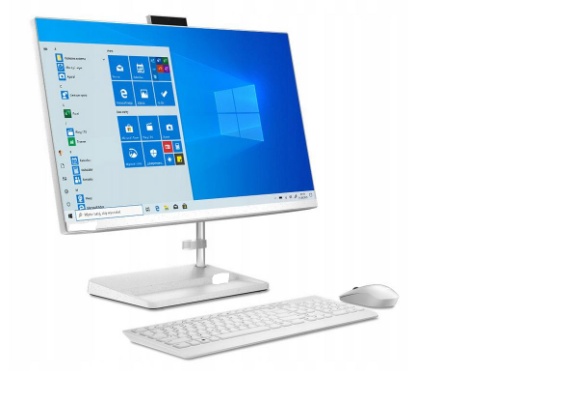 Oprogramowanie typu office:Skład pakietu: Word, Excel, PowerPoint, OutlookZastosowanie: Do małych firmTyp licencji: Nowa licencjaOkres licencji: DożywotniaWersja językowa: PolskaLiczba użytkowników: 1Liczba stanowisk: 1Typ nośnikaLicencja z kluczem aktywacyjnymPlatforma: Windows 10/11Urządzenie wielofunkcyjneDrukarka/Skaner/KopiarkaDruk w kolorze: 	NieAutomatyczny druk dwustronny: TakRozdzielczość druku w czerni [dpi]: 	4800 x 600Szybkość druku w czerni [str/min]: 38Typ skanera: CISRozdzielczość optyczna [dpi]: 1200 x 1200Maksymalny format skanowania	216 x 356 mmGłębia szarości [bit]: 256KopiarkaRozdzielczość kopiowania [dpi]: 600 x 600Zmniejszanie / powiększanie: 25 - 400Prędkość kopiowania - czerń [str/min]: 40Podajnik papieru; 100 arkuszyTaca odbiorcza: 150 arkuszyPamięć: 	256 MB RAMWyświetlacz: TakWi-Fi: 	TAKZłącze Ethernet (LAN):         TakZłącze USB: 	TakZłącze RJ-45             TAKRodzaj drukarki (Technologia druku)LaserowaObsługiwane systemy: Android, iOS, Mac OS, Windows 10, Windows 7, Windows 8, Windows 8.1Kolor obudowy: 	Biało-czarnyWyposażenie: Przewód zasilający, Startowe wkłady z tonerem, 1szt. zapasowy oryginalny tonerKarta gwarancyjnaGwarancja: 60 miesięcy, (Door to door)Urządzenie wielofunkcyjne koloroweSystem bezkartridźowy – uzupełnianie atramentu z buteleczek.Drukarka: Druk w kolorze: TakRozdzielczość druku w czerni [dpi]	1200 x 1200Rozdzielczość druku w kolorze [dpi]	4800 x 1200Typ skanera: PłaskiRozdzielczość optyczna [dpi]	1200 x 1200Głębia koloru [bit]: 24Głębia szarości [bit]: 256Rozdzielczość kopiowania [dpi]	600 x 600Zmniejszanie / powiększanie	25 - 400Podajnik papieru: 100 arkuszyTaca odbiorcza: 	30 arkuszyPamięć: 	256 MBWi-Fi: TakBluetooth: TakObsługiwane formaty nośników	A4, A6, B5, DLRodzaj drukarki (Technologia druku)	AtramentowaObsługiwane systemy: Windows 10, Windows 7, Windows 8, Windows 8.1Wyposażenie: Przewód zasilający, Tusze startowe, Komplet tuszy zapasowychGwarancja 60 m-cy  Door To DoorRodzaj komputera:  All-In-OneKolor: BiałyProcesor:  AMD Ryzen™ 5 lub Intel® Core™ i5Pamięć RAM:  8 GB DDR4Dysk SSD: M.2 PCIe NVMe 512 GB Wbudowana grafika, karta dźwiękowa, Oprogramowanie: System operacyjnyWindows 10/11 PL Home lub Pro Łączność bezprzewodowaBluetooth 5.0 WiFi 802.11 axKarta sieciowa przewodowa    10/100/1000 Złącza na panelu tylnym    1x HDMI (wyjście),    1x RJ-45, 2x USB 2.0,    2x USB 3.1 Gen 1 (Typ A)Urządzenia peryferyjne    Klawiatura Bezprzewodowa    Mysz Bezprzewodowa Rodzaj monitora:     LED23.8" (1920 x 1080)Przekątna ekranu [cal]:    23.8Rozdzielczość:  1920 x 1080    Wbudowane głośniki:     TAK    Kamera internetowa:     TAK    Jasność: 250 nit; Wbudowany mikrofon; Regulacja kąta nachylenia Okres gwarancji:  60 miesięcy, 
(Door to door)Oprogramowanie typu office:Skład pakietu: Word, Excel, PowerPoint, OutlookZastosowanie: Do małych firmTyp licencji: Nowa licencjaOkres licencji: DożywotniaWersja językowa: PolskaLiczba użytkowników: 1Liczba stanowisk: 1Typ nośnikaLicencja z kluczem aktywacyjnymPlatforma: Windows 10/11Urządzenie wielofunkcyjneDrukarka/Skaner/KopiarkaDruk w kolorze: 	NieAutomatyczny druk dwustronny: TakRozdzielczość druku w czerni [dpi]: 	4800 x 600Szybkość druku w czerni [str/min]: 38Typ skanera: CISRozdzielczość optyczna [dpi]: 1200 x 1200Maksymalny format skanowania	216 x 356 mmGłębia szarości [bit]: 256KopiarkaRozdzielczość kopiowania [dpi]: 600 x 600Zmniejszanie / powiększanie: 25 - 400Prędkość kopiowania - czerń [str/min]: 40Podajnik papieru; 100 arkuszyTaca odbiorcza: 150 arkuszyPamięć: 	256 MB RAMWyświetlacz: TakWi-Fi: 	TAKZłącze Ethernet (LAN):         TakZłącze USB: 	TakZłącze RJ-45             TAKRodzaj drukarki (Technologia druku)LaserowaObsługiwane systemy: Android, iOS, Mac OS, Windows 10, Windows 7, Windows 8, Windows 8.1Kolor obudowy: 	Biało-czarnyWyposażenie: Przewód zasilający, Startowe wkłady z tonerem, 1szt. zapasowy oryginalny tonerKarta gwarancyjnaGwarancja: 60 miesięcy, (Door to door)Urządzenie wielofunkcyjne koloroweSystem bezkartridźowy – uzupełnianie atramentu z buteleczek.Drukarka: Druk w kolorze: TakRozdzielczość druku w czerni [dpi]	1200 x 1200Rozdzielczość druku w kolorze [dpi]	4800 x 1200Typ skanera: PłaskiRozdzielczość optyczna [dpi]	1200 x 1200Głębia koloru [bit]: 24Głębia szarości [bit]: 256Rozdzielczość kopiowania [dpi]	600 x 600Zmniejszanie / powiększanie	25 - 400Podajnik papieru: 100 arkuszyTaca odbiorcza: 	30 arkuszyPamięć: 	256 MBWi-Fi: TakBluetooth: TakObsługiwane formaty nośników	A4, A6, B5, DLRodzaj drukarki (Technologia druku)	AtramentowaObsługiwane systemy: Windows 10, Windows 7, Windows 8, Windows 8.1Wyposażenie: Przewód zasilający, Tusze startowe, Komplet tuszy zapasowychGwarancja 60 m-cy  Door To Door23 %2Aparaty telefoniczne bezprzewodoweAparaty telefoniczne bezprzewodowe2 szt.2 szt.2 szt.2 szt.2 szt.Liczba wpisów w książce telefonicznej50 pozycjiWbudowana książka telefoniczna: TakWyłączanie mikrofonu: TakDzwonki: 	12 melodiiFunkcje dodatkowe: 7 poziomów głośności dzwonka, Korektor dźwięku, Odbieranie dowolnym przyciskiem, Połączenia konferencyjne, Przekazywanie połączeń do innych słuchawek, ZegarMenu w języku polskim: 	TakPrzywołanie słuchawki: 	TakWspółpraca ze słuchawkami innych poducentów (GAP): 	TakWyposażenie: Akumulatorki, Baza ładująca, Kabel, Słuchawka, ZasilaczKolor obudowy: 	czarnyZałączona dokumentacja: 	Instrukcja obsługi w języku polskim, Karta gwarancyjnaTryb głośnomówiący: TakBlokada połączeń wychodzących:  TakIdentyfikacja numeru przychodzącego (CLIP): 	TakPowtórzenie wybieranego numeru: TakCzas czuwania [h]: 180Czas rozmowy [h]: 18Zasięg słuchawki w pomieszczeniach [m]: 50Zasięg słuchawki w terenie otwartym [m]: 300Liczba słuchawek w komplecie: 1Możliwość montażu na ścianie: TakRodzaj telefonu: 	BezprzewodowyRodzaj zasilania słuchawki: 2 akumulatory AAA NiMHWspółpraca z linią telefoniczną: AnalogowaWyświetlacz: TakPodświetlenie wyświetlacza: TakRodzaj wyświetlacza: Czarno-biały LCDGwarancja 60 m-cy, (Door to door)Liczba wpisów w książce telefonicznej50 pozycjiWbudowana książka telefoniczna: TakWyłączanie mikrofonu: TakDzwonki: 	12 melodiiFunkcje dodatkowe: 7 poziomów głośności dzwonka, Korektor dźwięku, Odbieranie dowolnym przyciskiem, Połączenia konferencyjne, Przekazywanie połączeń do innych słuchawek, ZegarMenu w języku polskim: 	TakPrzywołanie słuchawki: 	TakWspółpraca ze słuchawkami innych poducentów (GAP): 	TakWyposażenie: Akumulatorki, Baza ładująca, Kabel, Słuchawka, ZasilaczKolor obudowy: 	czarnyZałączona dokumentacja: 	Instrukcja obsługi w języku polskim, Karta gwarancyjnaTryb głośnomówiący: TakBlokada połączeń wychodzących:  TakIdentyfikacja numeru przychodzącego (CLIP): 	TakPowtórzenie wybieranego numeru: TakCzas czuwania [h]: 180Czas rozmowy [h]: 18Zasięg słuchawki w pomieszczeniach [m]: 50Zasięg słuchawki w terenie otwartym [m]: 300Liczba słuchawek w komplecie: 1Możliwość montażu na ścianie: TakRodzaj telefonu: 	BezprzewodowyRodzaj zasilania słuchawki: 2 akumulatory AAA NiMHWspółpraca z linią telefoniczną: AnalogowaWyświetlacz: TakPodświetlenie wyświetlacza: TakRodzaj wyświetlacza: Czarno-biały LCDGwarancja 60 m-cy, (Door to door)23 %Gabinet II Warsztatowo – terapeutycznyGabinet II Warsztatowo – terapeutycznyGabinet II Warsztatowo – terapeutycznyGabinet II Warsztatowo – terapeutycznyGabinet II Warsztatowo – terapeutycznyGabinet II Warsztatowo – terapeutycznyGabinet II Warsztatowo – terapeutycznyGabinet II Warsztatowo – terapeutycznyGabinet II Warsztatowo – terapeutycznyGabinet II Warsztatowo – terapeutycznyGabinet II Warsztatowo – terapeutycznyGabinet II Warsztatowo – terapeutycznyGabinet II Warsztatowo – terapeutycznyGabinet II Warsztatowo – terapeutycznyGabinet II Warsztatowo – terapeutyczny1Laptopy wraz z oprogramowaniem  i drukarką – urządzeniem wielofunkcyjnymLaptopy wraz z oprogramowaniem  i drukarką – urządzeniem wielofunkcyjnym2 kpl.2 kpl.2 kpl.2 kpl.2 kpl.Procesor: AMD Ryzen™ 5 3500U (4 rdzenie, 8 wątków, 2.10–3.70 GHz, 6 MB cache)Pamięć RAM: 8 GB (DDR4, 2400MHz)Dysk SSD M.2 PCIe: 256 GBWbudowany napęd optyczny: NieDotykowy ekran: NieTyp ekranu: Matowy, LEDPrzekątna ekranu: 15,6"Rozdzielczość ekranu1920 x 1080 (FullHD)Karta graficznaAMD Radeon™ Vega 8 Wbudowane głośniki stereoWbudowane dwa mikrofonyKamera internetowaŁączność: Wi-Fi 5Moduł BluetoothZłączaUSB 2.0 - 1 szt.USB 3.2 Gen. 1 - 2 szt.HDMI 1.4 - 1 szt.Czytnik kart pamięci SD - 1 szt.Wyjście słuchawkowe/wejście mikrofonowe - 1 szt.DC-in (wejście zasilania) - 1 szt.Typ bateriiLitowo-jonowaPojemność baterii2-komorowa, 4670 mAhKolor dominującySrebrnySzyfrowanie TPMKamera z wbudowaną zaślepkąSystem operacyjnyMicrosoft Windows 10 Home PL (wersja 64-bitowa)Dołączone oprogramowaniePartycja recovery (opcja przywrócenia systemu z dysku)Wydzielona klawiatura numerycznaWielodotykowy, intuicyjny touchpadDołączone akcesoria; Zasilacz, Mysz bezprzewodowaGwarancja 60 m-cy, (Door to door) Oprogramowanie typu office:Skład pakietu: Word, Excel, PowerPoint, OutlookZastosowanie: Do małych firmTyp licencji: Nowa licencjaOkres licencji: DożywotniaWersja językowa: PolskaLiczba użytkowników: 1Liczba stanowisk: 1Typ nośnikaLicencja z kluczem aktywacyjnymPlatforma: Windows 10/11Urządzenie wielofunkcyjneDrukarka/Skaner/KopiarkaDruk w kolorze: 	NieAutomatyczny druk dwustronny: TakRozdzielczość druku w czerni [dpi]: 	4800 x 600Szybkość druku w czerni [str/min]: 38Typ skanera: CISRozdzielczość optyczna [dpi]: 1200 x 1200Maksymalny format skanowania	216 x 356 mmGłębia szarości [bit]: 256KopiarkaRozdzielczość kopiowania [dpi]: 600 x 600Zmniejszanie / powiększanie: 25 - 400Prędkość kopiowania - czerń [str/min]: 40Podajnik papieru; 100 arkuszyTaca odbiorcza: 150 arkuszyPamięć: 	256 MB RAMWyświetlacz: TakWi-Fi: 	TAKZłącze Ethernet (LAN):         TakZłącze USB: 	TakZłącze RJ-45             TAKRodzaj drukarki (Technologia druku)LaserowaObsługiwane systemy: Android, iOS, Mac OS, Windows 10, Windows 7, Windows 8, Windows 8.1Kolor obudowy: 	Biało-czarnyWyposażenie: Przewód zasilający, Startowe wkłady z tonerem, 1szt. zapasowy oryginalny tonerKarta gwarancyjnaGwarancja: 60 miesięcy, (Door to door)Procesor: AMD Ryzen™ 5 3500U (4 rdzenie, 8 wątków, 2.10–3.70 GHz, 6 MB cache)Pamięć RAM: 8 GB (DDR4, 2400MHz)Dysk SSD M.2 PCIe: 256 GBWbudowany napęd optyczny: NieDotykowy ekran: NieTyp ekranu: Matowy, LEDPrzekątna ekranu: 15,6"Rozdzielczość ekranu1920 x 1080 (FullHD)Karta graficznaAMD Radeon™ Vega 8 Wbudowane głośniki stereoWbudowane dwa mikrofonyKamera internetowaŁączność: Wi-Fi 5Moduł BluetoothZłączaUSB 2.0 - 1 szt.USB 3.2 Gen. 1 - 2 szt.HDMI 1.4 - 1 szt.Czytnik kart pamięci SD - 1 szt.Wyjście słuchawkowe/wejście mikrofonowe - 1 szt.DC-in (wejście zasilania) - 1 szt.Typ bateriiLitowo-jonowaPojemność baterii2-komorowa, 4670 mAhKolor dominującySrebrnySzyfrowanie TPMKamera z wbudowaną zaślepkąSystem operacyjnyMicrosoft Windows 10 Home PL (wersja 64-bitowa)Dołączone oprogramowaniePartycja recovery (opcja przywrócenia systemu z dysku)Wydzielona klawiatura numerycznaWielodotykowy, intuicyjny touchpadDołączone akcesoria; Zasilacz, Mysz bezprzewodowaGwarancja 60 m-cy, (Door to door) Oprogramowanie typu office:Skład pakietu: Word, Excel, PowerPoint, OutlookZastosowanie: Do małych firmTyp licencji: Nowa licencjaOkres licencji: DożywotniaWersja językowa: PolskaLiczba użytkowników: 1Liczba stanowisk: 1Typ nośnikaLicencja z kluczem aktywacyjnymPlatforma: Windows 10/11Urządzenie wielofunkcyjneDrukarka/Skaner/KopiarkaDruk w kolorze: 	NieAutomatyczny druk dwustronny: TakRozdzielczość druku w czerni [dpi]: 	4800 x 600Szybkość druku w czerni [str/min]: 38Typ skanera: CISRozdzielczość optyczna [dpi]: 1200 x 1200Maksymalny format skanowania	216 x 356 mmGłębia szarości [bit]: 256KopiarkaRozdzielczość kopiowania [dpi]: 600 x 600Zmniejszanie / powiększanie: 25 - 400Prędkość kopiowania - czerń [str/min]: 40Podajnik papieru; 100 arkuszyTaca odbiorcza: 150 arkuszyPamięć: 	256 MB RAMWyświetlacz: TakWi-Fi: 	TAKZłącze Ethernet (LAN):         TakZłącze USB: 	TakZłącze RJ-45             TAKRodzaj drukarki (Technologia druku)LaserowaObsługiwane systemy: Android, iOS, Mac OS, Windows 10, Windows 7, Windows 8, Windows 8.1Kolor obudowy: 	Biało-czarnyWyposażenie: Przewód zasilający, Startowe wkłady z tonerem, 1szt. zapasowy oryginalny tonerKarta gwarancyjnaGwarancja: 60 miesięcy, (Door to door)23 %2Pianino elektrycznePianino elektryczne1 szt.1 szt.1 szt.1 szt.1 szt.61 podświetlanych klawiszy ułatwiających uczenie 120 brzmień / 70 rytmów / 50 rytmów Dance W zestawie: statyw,  zasilaczGwarancja: 60 miesięcy, (Door to door)61 podświetlanych klawiszy ułatwiających uczenie 120 brzmień / 70 rytmów / 50 rytmów Dance W zestawie: statyw,  zasilaczGwarancja: 60 miesięcy, (Door to door)23 %3Wieża do odtwarzania muzyki Wieża do odtwarzania muzyki 1 szt.1 szt.1 szt.1 szt.1 szt.Kolor obudowy: Czarny - srebrnyZałączone wyposażenie:- Pilot zdalnego sterowania z baterią - Antena FM - Skrócona instrukcja obsługi - Karta gwarancyjnaFunkcje: CD, Bluetooth, FM, USBIlość płyt: 1Sposób umieszczania płyty CD:SzufladaRodzaje odtwarzanych płyt:CD, CD-R/RW, MP3-CDSystem dźwięku: 2.0Moc zestawu [W]: 60 WInne:- Głośnik wysokotonowy 20 mm - Niskotonowy 4 caleTuner radiowyRodzaj tunera:- UKF mono - UKF stereoZakres fal: FMIlość stacji w pamięci: 10RDS: TakStała antena zakresu UKFEqualizer: Cyfrowa korekcja dźwiękuPodbicie basów: Bass ReflexFunkcje dodatkowe:Dodatkowe informacje:- Budzenie nagraniem z płyty CD - Budzenie radiem - Budzenie z urządzenia USBWyjście słuchawkowe: TakZłącza: USBBluetooth : TAKGwarancja 60 m-cy, (Door to door)Kolor obudowy: Czarny - srebrnyZałączone wyposażenie:- Pilot zdalnego sterowania z baterią - Antena FM - Skrócona instrukcja obsługi - Karta gwarancyjnaFunkcje: CD, Bluetooth, FM, USBIlość płyt: 1Sposób umieszczania płyty CD:SzufladaRodzaje odtwarzanych płyt:CD, CD-R/RW, MP3-CDSystem dźwięku: 2.0Moc zestawu [W]: 60 WInne:- Głośnik wysokotonowy 20 mm - Niskotonowy 4 caleTuner radiowyRodzaj tunera:- UKF mono - UKF stereoZakres fal: FMIlość stacji w pamięci: 10RDS: TakStała antena zakresu UKFEqualizer: Cyfrowa korekcja dźwiękuPodbicie basów: Bass ReflexFunkcje dodatkowe:Dodatkowe informacje:- Budzenie nagraniem z płyty CD - Budzenie radiem - Budzenie z urządzenia USBWyjście słuchawkowe: TakZłącza: USBBluetooth : TAKGwarancja 60 m-cy, (Door to door)23 %4Mikrofon Mikrofon 1 szt.1 szt.1 szt.1 szt.1 szt.Bezprzewodowy zestaw z dwoma mikrofonami do rękiKanały: 2Wyjścia audio: 2x XLR (zbalansowane); wyjście mix Jack 6,3 mm (mono); gniazdo zasilacza (2,5/5,5)W zestawie: odbiornik, 2x mikrofon do ręki, zasilacz sieciowy, przewód 6,3 mm, baterie Zasięg: do 30 m.Gwarancja 60 m-cy, (Door to door)Bezprzewodowy zestaw z dwoma mikrofonami do rękiKanały: 2Wyjścia audio: 2x XLR (zbalansowane); wyjście mix Jack 6,3 mm (mono); gniazdo zasilacza (2,5/5,5)W zestawie: odbiornik, 2x mikrofon do ręki, zasilacz sieciowy, przewód 6,3 mm, baterie Zasięg: do 30 m.Gwarancja 60 m-cy, (Door to door)23 %Pokój pielęgniarki zgodnie z wymogami POZPokój pielęgniarki zgodnie z wymogami POZPokój pielęgniarki zgodnie z wymogami POZPokój pielęgniarki zgodnie z wymogami POZPokój pielęgniarki zgodnie z wymogami POZPokój pielęgniarki zgodnie z wymogami POZPokój pielęgniarki zgodnie z wymogami POZPokój pielęgniarki zgodnie z wymogami POZPokój pielęgniarki zgodnie z wymogami POZPokój pielęgniarki zgodnie z wymogami POZPokój pielęgniarki zgodnie z wymogami POZPokój pielęgniarki zgodnie z wymogami POZPokój pielęgniarki zgodnie z wymogami POZPokój pielęgniarki zgodnie z wymogami POZPokój pielęgniarki zgodnie z wymogami POZ1Aparaty telefoniczne bezprzewodoweAparaty telefoniczne bezprzewodoweAparaty telefoniczne bezprzewodowe1 szt.1 szt.1 szt.1 szt.Liczba wpisów w książce telefonicznej50 pozycjiWbudowana książka telefoniczna: TakWyłączanie mikrofonu: TakDzwonki: 	12 melodiiFunkcje dodatkowe: 7 poziomów głośności dzwonka, Korektor dźwięku, Odbieranie dowolnym przyciskiem, Połączenia konferencyjne, Przekazywanie połączeń do innych słuchawek, Tryb EcoDect, ZegarMenu w języku polskim: 	TakPrzywołanie słuchawki: 	TakWspółpraca ze słuchawkami innych poducentów (GAP): 	TakWyposażenie: Akumulatorki, Baza ładująca, Kabel, Słuchawka, ZasilaczKolor obudowy: 	czarnyZałączona dokumentacja: 	Instrukcja obsługi w języku polskim, Karta gwarancyjnaTryb głośnomówiący: TakBlokada połączeń wychodzących:  TakIdentyfikacja numeru przychodzącego (CLIP): 	TakPowtórzenie wybieranego numeru: TakCzas czuwania [h]: 180Czas rozmowy [h]: 18Zasięg słuchawki w pomieszczeniach [m]: 50Zasięg słuchawki w terenie otwartym [m]: 300Liczba słuchawek w komplecie: 1Możliwość montażu na ścianie: TakRodzaj telefonu: 	BezprzewodowyRodzaj zasilania słuchawki: 2 akumulatory AAA NiMHWspółpraca z linią telefoniczną: AnalogowaWyświetlacz: TakPodświetlenie wyświetlacza: TakRodzaj wyświetlacza: Czarno-biały LCDGwarancja 60 m-cy, (Door to door)Liczba wpisów w książce telefonicznej50 pozycjiWbudowana książka telefoniczna: TakWyłączanie mikrofonu: TakDzwonki: 	12 melodiiFunkcje dodatkowe: 7 poziomów głośności dzwonka, Korektor dźwięku, Odbieranie dowolnym przyciskiem, Połączenia konferencyjne, Przekazywanie połączeń do innych słuchawek, Tryb EcoDect, ZegarMenu w języku polskim: 	TakPrzywołanie słuchawki: 	TakWspółpraca ze słuchawkami innych poducentów (GAP): 	TakWyposażenie: Akumulatorki, Baza ładująca, Kabel, Słuchawka, ZasilaczKolor obudowy: 	czarnyZałączona dokumentacja: 	Instrukcja obsługi w języku polskim, Karta gwarancyjnaTryb głośnomówiący: TakBlokada połączeń wychodzących:  TakIdentyfikacja numeru przychodzącego (CLIP): 	TakPowtórzenie wybieranego numeru: TakCzas czuwania [h]: 180Czas rozmowy [h]: 18Zasięg słuchawki w pomieszczeniach [m]: 50Zasięg słuchawki w terenie otwartym [m]: 300Liczba słuchawek w komplecie: 1Możliwość montażu na ścianie: TakRodzaj telefonu: 	BezprzewodowyRodzaj zasilania słuchawki: 2 akumulatory AAA NiMHWspółpraca z linią telefoniczną: AnalogowaWyświetlacz: TakPodświetlenie wyświetlacza: TakRodzaj wyświetlacza: Czarno-biały LCDGwarancja 60 m-cy, (Door to door)23 %2LodówkaLodówkaLodówka1 szt.1 szt.1 szt.1 szt.Pojemność [l]: 	45 chłodziarkaLiczba drzwi: 	1Sterowanie: ManualneZmiana kierunku otwierania drzwi: TakKolor producenta: SrebrnyLiczba agregatów: 1Liczba termostatów: 1Funkcje dodatkowe: Regulacja temperaturySzerokość [cm]: 	48Wysokość [cm]: 	50Głębokość [cm]: 	44.5Klasa klimatyczna: N, STNowa klasa energetyczna: FKlasa emisji hałasu: 	CPojemność komory schładzania [l]: 45Sposób odszraniania (rozmrażania) chłodziarki: ManualneRodzaj półek: SzklaneLiczba półek: 1Gwarancja 60 m-cy, (Door to door)Pojemność [l]: 	45 chłodziarkaLiczba drzwi: 	1Sterowanie: ManualneZmiana kierunku otwierania drzwi: TakKolor producenta: SrebrnyLiczba agregatów: 1Liczba termostatów: 1Funkcje dodatkowe: Regulacja temperaturySzerokość [cm]: 	48Wysokość [cm]: 	50Głębokość [cm]: 	44.5Klasa klimatyczna: N, STNowa klasa energetyczna: FKlasa emisji hałasu: 	CPojemność komory schładzania [l]: 45Sposób odszraniania (rozmrażania) chłodziarki: ManualneRodzaj półek: SzklaneLiczba półek: 1Gwarancja 60 m-cy, (Door to door)23 %Pokój socjalnyPokój socjalnyPokój socjalnyPokój socjalnyPokój socjalnyPokój socjalnyPokój socjalnyPokój socjalnyPokój socjalnyPokój socjalnyPokój socjalnyPokój socjalnyPokój socjalnyPokój socjalnyPokój socjalny1Lodówka srebrna Lodówka srebrna Lodówka srebrna Lodówka srebrna 1 szt.1 szt.1 szt.1 szt.Pojemność [l]: 	45 chłodziarkaLiczba drzwi: 	1Sterowanie: ManualneZmiana kierunku otwierania drzwi: TakKolor producenta: SrebrnyLiczba agregatów: 1Liczba termostatów: 1Funkcje dodatkowe: Regulacja temperaturySzerokość [cm]: 	48Wysokość [cm]: 	50Głębokość [cm]: 	44.5Klasa klimatyczna: N, STNowa klasa energetyczna: FKlasa emisji hałasu: 	CPojemność komory schładzania [l]: 45Sposób odszraniania (rozmrażania) chłodziarki: ManualneRodzaj półek: SzklaneLiczba półek: 1Gwarancja 60 m-cy, (Door to door)23 %2Kuchenka mikrofalowa wolnostojąca, srebrna Kuchenka mikrofalowa wolnostojąca, srebrna Kuchenka mikrofalowa wolnostojąca, srebrna Kuchenka mikrofalowa wolnostojąca, srebrna 1 szt.1 szt.1 szt.1 szt.Grill: 	TakRodzaj: 	WolnostojącaMoc grilla min.: 1050Moc mikrofal min.: 	900Sterowanie ElektroniczneAutomatyczny dobór czasu 	RozmrażaniaGotowanie na parzeGrill, Podgrzewanie, RozmrażaniePojemność min. [l]: 	30Sposób otwierania drzwi: 	W lewoŚrednica talerza obrotowego [cm]: 31.5Talerz: 	TakWykończenie wnętrza: 	EmaliaOświetlenie wnętrza: 	TakWyświetlacz: 	TakKolor: srebroGwarancja 60 m-cy, (Door to door)23 %3Ekspres do kawy srebrny Ekspres do kawy srebrny Ekspres do kawy srebrny Ekspres do kawy srebrny 1 szt.1 szt.1 szt.1 szt.Kolor: SrebrnyRodzaj ekspresu: CiśnieniowyWbudowany młynek: TakTyp ekspresu: 	AutomatycznyZabezpieczenie przed przegrzaniemMoc [W]: 	1500Ciśnienie [bar]: 15Funkcje dodatkowe: 	Double Cup, Funkcja kawy mielonej, Pokrywa chroniąca aromat, Wskaźnik konieczności odkamieniania, Wyjmowany blok zaparzającySterowanie: SensoroweRegulacja ilości zaparzanej kawy:  TakRegulacja mocy kawy: TakRodzaj kawy: ZiarnistaSpienianie mleka: TakDostępne napoje: Cappuccino, Espresso, Gorąca woda, Kawa czarnaAutomatyczny program czyszczeniaDotykowy ekran: 	TakPojemnik na mleko: 	TakRegulacja stopnia zmielenia kawy: TakRegulacja temperatury kawy: TakTyp młynka: Ceramiczny lub ŻarnowyInstrukcja obsługi w języku polskimWyposażenie: Filtr AquaClean, Miarka, Pasek testowy do badania twardości wodyGwarancja 60 m-cy, (Door to door)23 %4Czajnik elektryczny srebrny 1,7 lCzajnik elektryczny srebrny 1,7 lCzajnik elektryczny srebrny 1,7 lCzajnik elektryczny srebrny 1,7 l1 szt.1 szt.1 szt.1 szt.Element grzejny” Płaska grzałka płytkowaFiltr AntyosadowyObrotowa podstawa: TakOtwieranie pokrywy:  PrzyciskPojemność [l]: 1.7Wskaźnik poziomu wody:  TakWykonanie: Stal nierdzewnaMoc grzałki [W]: 1850 - 2200Nienagrzewający się uchwyt, Podświetlenie LED, Schowek na przewódZabezpieczenia: Antypoślizgowe nóżki, Automatyczne wyłączenie, Funkcja ochrony przed włączeniem pustego czajnikaKolor: Stalowo-czarnyGwarancja 60 m-cy, (Door to door)23 %5Płyta indukcyjnaPłyta indukcyjnaPłyta indukcyjnaPłyta indukcyjna1 szt. 1 szt. 1 szt. 1 szt. Płyta indukcyjna nastawna wyposażona
w jedne pole grzewcze. Posiadająca dziesięć poziomów temperatury. Wykonana jest ze szkła ceramicznego, odpornego na wysokie temperatury i łatwego w utrzymaniu czystości. Dodatkowo posiada Timer.Kolor: Stalowo-czarnyGwarancja 24 m-ce, (Door to door)23%III poziomIII poziomIII poziomIII poziomIII poziomIII poziomIII poziomIII poziomIII poziomIII poziomIII poziomIII poziomIII poziomIII poziomIII poziomPokój opiekunaPokój opiekunaPokój opiekunaPokój opiekunaPokój opiekunaPokój opiekunaPokój opiekunaPokój opiekunaPokój opiekunaPokój opiekunaPokój opiekunaPokój opiekunaPokój opiekunaPokój opiekunaPokój opiekuna1Laptop Laptop Laptop Laptop 1 szt.1 szt.1 szt.1 szt.Procesor: AMD Ryzen™ 5 3500U (4 rdzenie, 8 wątków, 2.10–3.70 GHz, 6 MB cache)Pamięć RAM: 8 GB (DDR4, 2400MHz)Maksymalna obsługiwana ilość pamięci RAM20 GBLiczba gniazd pamięci (ogółem / wolne)1/0Dysk SSD M.2 PCIe: 256 GBWbudowany napęd optyczny: NieDotykowy ekran: NieTyp ekranu: Matowy, LEDPrzekątna ekranu: 15,6"Rozdzielczość ekranu1920 x 1080 (FullHD)Karta graficznaAMD Radeon™ Vega 8Wbudowane głośniki stereoWbudowane dwa mikrofonyKamera internetowaŁączność: Wi-Fi 5Moduł BluetoothZłączaUSB 2.0 - 1 szt.USB 3.2 Gen. 1 - 2 szt.HDMI 1.4 - 1 szt.Czytnik kart pamięci SD - 1 szt.Wyjście słuchawkowe/wejście mikrofonowe - 1 szt.DC-in (wejście zasilania) - 1 szt.Typ bateriiLitowo-jonowaPojemność baterii2-komorowa, 4670 mAhKolor dominującySrebrnySzyfrowanie TPMKamera z wbudowaną zaślepkąSystem operacyjnyMicrosoft Windows 10 Home PL (wersja 64-bitowa)Dołączone oprogramowaniePartycja recovery (opcja przywrócenia systemu z dysku)Wydzielona klawiatura numerycznaWielodotykowy, intuicyjny touchpadDołączone akcesoria; Zasilacz, Mysz bezprzewodowaGwarancja 60 m-cy, (Door to door)Oprogramowanie typu office:Skład pakietu: Word, Excel, PowerPoint, OutlookZastosowanie: Do małych firmTyp licencji: Nowa licencjaOkres licencji: DożywotniaWersja językowa: PolskaLiczba użytkowników: 1Liczba stanowisk: 1Typ nośnikaLicencja z kluczem aktywacyjnymPlatforma: Windows 10/1123 %2Aparaty telefoniczne bezprzewodowe Aparaty telefoniczne bezprzewodowe Aparaty telefoniczne bezprzewodowe Aparaty telefoniczne bezprzewodowe 1 szt.1 szt.1 szt.1 szt.Liczba wpisów w książce telefonicznej50 pozycjiWbudowana książka telefoniczna: TakWyłączanie mikrofonu: TakDzwonki: 	12 melodiiFunkcje dodatkowe: 7 poziomów głośności dzwonka, Korektor dźwięku, Odbieranie dowolnym przyciskiem, Połączenia konferencyjne, Przekazywanie połączeń do innych słuchawek, Tryb EcoDect, ZegarMenu w języku polskim:  TakPrzywołanie słuchawki: TakWspółpraca ze słuchawkami innych poducentów (GAP): 	TakWyposażenie: Akumulatorki, Baza ładująca, Kabel, Słuchawka, ZasilaczKolor obudowy:  czarnyZałączona dokumentacja: 	Instrukcja obsługi w języku polskim, Karta gwarancyjnaTryb głośnomówiący: TakBlokada połączeń wychodzących:  TakIdentyfikacja numeru przychodzącego (CLIP): 	TakPowtórzenie wybieranego numeru: TakCzas czuwania [h]: 180Czas rozmowy [h]: 18Zasięg słuchawki w pomieszczeniach [m]: 50Zasięg słuchawki w terenie otwartym [m]: 300Liczba słuchawek w komplecie: 1Możliwość montażu na ścianie: TakRodzaj telefonu: 	BezprzewodowyRodzaj zasilania słuchawki: 2 akumulatory AAA NiMHWspółpraca z linią telefoniczną: AnalogowaWyświetlacz: TakPodświetlenie wyświetlacza: TakRodzaj wyświetlacza: Czarno-biały LCDGwarancja 60 m-cy, (Door to door)23 %MAGAZYNEKMAGAZYNEKMAGAZYNEKMAGAZYNEKMAGAZYNEKMAGAZYNEKMAGAZYNEKMAGAZYNEKMAGAZYNEKMAGAZYNEKMAGAZYNEKMAGAZYNEKMAGAZYNEKMAGAZYNEKMAGAZYNEK1ŻelazkoŻelazkoŻelazkoŻelazkoŻelazko1 szt.1 szt.1 szt.Moc [W]: 2400Rodzaj żelazka: ParoweZabezpieczenia: Antypoślizgowa podstawa, Przed osadzaniem się kamieniaAutomatyczne wyłączenie żelazka: TakFunkcje: Regulacja strumienia pary, Pionowy wyrzut pary, Blokada kapania, Spryskiwacz, Automatyczne wyłączenie żelazka, System antywapienny, Funkcja samooczyszczenia, Automatyczny dobór temperatury, Miejsce na nawinięcie przewodu, Możliwość użycia wody kranowej, Dodatkowe uderzenie pary [g/min] 185Pojemność zbiornika na wodę [ml]: 300Wytwarzanie pary [g/min]: 45Wytwornica pary:  WbudowanaInstrukcja obsługi w języku polskimGwarancja 60 m-cy, (Door to door)23 %Telewizory do pokojów dla klientówTelewizory do pokojów dla klientówTelewizory do pokojów dla klientówTelewizory do pokojów dla klientówTelewizory do pokojów dla klientówTelewizory do pokojów dla klientówTelewizory do pokojów dla klientówTelewizory do pokojów dla klientówTelewizory do pokojów dla klientówTelewizory do pokojów dla klientówTelewizory do pokojów dla klientówTelewizory do pokojów dla klientówTelewizory do pokojów dla klientówTelewizory do pokojów dla klientówTelewizory do pokojów dla klientów1Telewizor 43 caliz uchwytem ściennymTelewizor 43 caliz uchwytem ściennymTelewizor 43 caliz uchwytem ściennymTelewizor 43 caliz uchwytem ściennymTelewizor 43 caliz uchwytem ściennym2 szt.2 szt.2 szt.Rozmiar ekranu  	43 cale / 108 cm Format HD / Rozdzielczość 	4K UHD / 3840 x 2160 Częstotliwość odświeżania ekranu 	50 Hz / 60 Hz Technologia obrazu  	LED Technologia i format HDR  tak / HDR10, Podświetlenie matrycy  Direct  LED Optymalizacja ruchu 	Tak Tuner 	DVB-T (MPEG-4), DVB-T2 (HEVC), DVB-S, DVB-S2, DVB-C, analogowyOdbierz obraz nadawany po 01.03.2022r. Funkcje poprawy obrazu  Active HDR, 4K Upscaler (Skalowanie), HDR Dynamic Tone Mapping, Tryb Filmowca, tryb HGiG, HDR10 Pro, Image Enhancing Smart TV 	tak Wi-Fi 	tak Łączność bezprzewodowa  	Bluetooth, AirPlay 2, DLNA Przeglądarka internetowa 	tak Nagrywanie na USB 	tak HbbTV 	tak Aplikacje Smart TV 	YouTube, Netflix, Amazon Prime Kompatybilność z asystentem głosowym  Asystent Google, Amazon  Alexa System i moc głośników  	system 2.0 / 2 x 10 W System dźwięku przestrzennego 	tak Regulacja tonów  	tak Korektor dźwięku  	tak Menu w języku polskim  	tak Telegazeta 	tak Informacje dodatkowe : procesor 4-rdzeniowy, USB - zdjęcia, muzyka, film, SimpLink, Digital EPG, możliwość aktualizacji oprogramowania, możliwość użycia klawiatury i myszki (funkcje Smart) Liczba złączy HDMI 	2 (2x HDMI 2.0) Liczba złączy USB 	1 Złącze Ethernet (LAN) 	tak Cyfrowe wyjście optyczne 	tak Złącze CI (Common Interface) 	1 Kolor obudowy  	czarno-grafitowy Możliwość montażu na ścianie 	tak / VESA 200x200 mm Rozmiar ekranu  	43 cale / 108 cm Rozdzielczość   	3840 x 2160 Pobór mocy (tryb czuwania)  	0,5 W Zasilanie  	110 - 240 V 50/60 Hz Wyposażenie  	pilot, baterie,  podstawa, instrukcja obsługi w języku polskim, karta gwarancyjna Gwarancja  60 miesięcy  Door  to doorUchwyt RTV:  	 Rodzaj uchwytu: uchylnyLiczba mocowanych ekranów: 	1Rekomendowana wielkość ekranu obejmuje  43caliStandard VESA : 200x100 mm, 200x200 mm, 300x200 mm, 300x300 mm, 400x200 mm, 400x300 mm, 400x400 mm, 600x300 mm, 600x400 mm, 800x400 mmRegulowanie w poziomie: takRegulowanie w pionie : takWbudowana poziomica Gwarancja / Instrukcja  	 Gwarancja  24 miesiące, (Door to door)2Telewizor 32 calez uchwytem ściennymTelewizor 32 calez uchwytem ściennymTelewizor 32 calez uchwytem ściennymTelewizor 32 calez uchwytem ściennymTelewizor 32 calez uchwytem ściennym2 szt.2 szt.2 szt.Rozmiar ekranu  	32 cale / 80 cm Format HD / Rozdzielczość 	Full HD / 1920 x 1080 Częstotliwość odświeżania ekranu 	50 Hz / 60 Hz Technologia obrazu  	LED HDR 	tak  Optymalizacja ruchu 	TAKTuner 	DVB-T2 (HEVC), analogowy Odbiera sygnał nadawany od 01.03.2022r.Kontrast dynamiczny 	Mega Funkcje poprawy obrazu  	TAKSmart TV 	tak Wi-Fi 	tak Łączność bezprzewodowa  	DLNA, Wi-Fi Direct Przeglądarka internetowa 	tak Aplikacje Smart TV 	TVN Player, YouTube, Netflix, HBO Go System i moc głośników  	system 2.0 / 2 x 5 W System dźwięku przestrzennego 	tak Korektor dźwięku  	tak Technologie dźwięku  	Dolby Digital Plus Menu w języku polskim  	tak Telegazeta 	tak Informacje dodatkowe  	procesor 4-rdzeniowy, USB - zdjęcia, muzyka, film, Digital EPG, możliwość aktualizacji oprogramowania, możliwość użycia klawiatury i myszki (funkcje Smart), ConnectShare Movie, Anynet+ , USB HID Liczba złączy HDMI 	2 (2x HDMI 2.0) Liczba złączy USB 	1 Złącze Ethernet (LAN) 	tak Wejście komponentowe 	tak Cyfrowe wyjście optyczne 	tak Złącze CI (Common Interface) 	1 Kolor obudowy  	czarny Możliwość montażu na ścianie 	tak / VESA 100x100 mm Rozmiar ekranu  	32 cale / 80 cm Rozdzielczość   	1920 x 1080 Pobór mocy (tryb czuwania)  	0,5 W Pobór mocy (max)  	75 W Zasilanie  	220 - 240 V 50/60 Hz Wyposażenie  	pilot, baterie, podstawa, instrukcja obsługi w języku polskim, karta gwarancyjna Gwarancja  	60 miesięcy (Door to door) Uchwyt RTV:  	 Rodzaj uchwytu: uchylnyLiczba mocowanych ekranów: 	1Rekomendowana wielkość ekranu obejmuje  32caliStandard VESA : 200x100 mm, 200x200 mm, 300x200 mm, 300x300 mm, 400x200 mm, 400x300 mm, 400x400 mm, 600x300 mm, 600x400 mm, 800x400 mmRegulowanie w poziomie: takRegulowanie w pionie : takWbudowana poziomica Gwarancja / Instrukcja  	 Gwarancja  24 miesiące, (Door to door)